UCHWAŁA Nr VII/45/2019RADY POWIATU MŁAWSKIEGOz dnia  25 kwietnia 2019 rokuw sprawie załatwienia petycji mieszkańców ul. Szreńskiej w Mławie 	Na podstawie art. 12 pkt. 11 ustawy z dnia 5 czerwca 1998 r. o samorządzie powiatowym (Dz. U. z 2019 r. poz. 511) oraz art. 9 ust. 2 i art. 13 ust. 1 ustawy z dnia 
11 lipca 2014 roku o petycjach (Dz. U. z 2018 r., poz. 870) Rada Powiatu Mławskiego uchwala, co następuje:§ 1Załatwia się petycję mieszkańców ul. Szreńskiej w sprawie budowy chodnika 
w ciągu drogi powiatowej Nr 4640W – ul. Szreńska w Mławie w sposób określony                           w uzasadnieniu niniejszej uchwały.§ 2Wykonanie uchwały powierza się Przewodniczącemu Rady Powiatu Mławskiego.§ 3Uchwała wchodzi w życie z dniem podjęcia.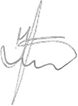                                                                           Przewodniczący Rady Powiatu Mławskiego                                                                                                       Jan Łukasik UzasadnienieW dniu 4 kwietnia 2019 r. Minister Infrastruktury przekazał według właściwości do Rady Powiatu Mławskiego pismo mieszkańców ul. Szreńskiej w Mławie zakwalifikowując je jako skargę. Jednakże na posiedzeniu Komisji Skarg, Wniosków i Petycji Rady Powiatu Mławskiego 
w dniu 17 kwietnia 2019 r. Komisja po zapoznaniu się z treścią skargi uznała zasadę wynikającą z przepisów Kodeksu Postępowania Administracyjnego, że o tym jakiej instytucji dotyczy pismo wnioskodawcy, decyduje jej treść a nie forma zewnętrzna, w tym nazwa (argument także z art. 222 kpa). W skardze uwagę władz zwraca się na nieprawidłowości czyjegoś działania i żądania ich usunięcia, ukarania winnych i tym podobne. Dlatego pismo mieszkanki ul. Szreńskiej Komisja zakwalifikowała jako petycję, gdyż petycja jest prośbą wnoszoną do władz o zajęcie określonego stanowiska w jakiejś sprawie lub podjęcia oczekiwanej przez zainteresowanego decyzji. Komisja rozpatrując petycję zapoznała się z protokołami z posiedzeń Zarządu Powiatu Mławskiego, z których wynika, że zarówno Burmistrz Miasta Mławy jak i Starosta Mławski złożyli pisemne deklaracje pokrycia po 50% kosztów budowy chodnika na odcinku drogi powiatowej o długości 800 metrów do ogródków działkowych. Po zaakceptowaniu przez stosowne rady (miejską i powiatową) inwestycja w 2019 r. będzie dalej kontynuowana 
i zrealizowana. Powyższe działania zostały podjęte przed złożeniem pisma (petycji), wychodząc naprzeciw oczekiwaniom mieszkańców. Tym samym bez składania pisma             (petycji) przez mieszkańców, chodnik byłby zrealizowany w 2019 roku.Komisja stwierdziła, że działania Starosty i Burmistrza zmierzają do rozwiązania problemu.Rada przyjęła powyższe ustalenia jako własne i podjęła uchwałę jak wyżej.